附件4：        2017年省优秀博士硕士学位论文评选电子文档命名规则注：1.文件名中的下划线为半角字符；2.若同单位有相同姓名的申请人，请在“作者姓名”后加“数字”予以区分。3.此为提交给论文评选项目组的纸质版、电子版“文档命名规则”。录入论文评选系统的文档格式、命名等（尤其是学问论文）要求，待系统完成测试后，另外参见相关说明及要求。4.提交给项目组的电子版材料——文件包、文件夹、文档命名等格式要求——建议如下（以南大为例）：（1）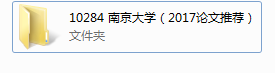 （2）点击后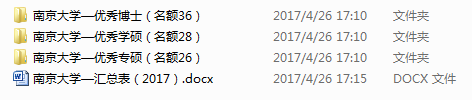 （3）如点击“优秀博士”文件夹后（学硕、专硕同）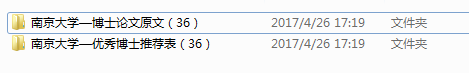 （4）如点击“博士论文原文”后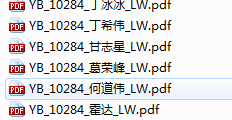 ……文件内容格式优秀博士学位论文（YB）优秀学硕学位论文（YS-X）优秀专硕学位论文(YS-Z)1.学位论文原文PDFYB_单位代码_作者姓名_LW.PDF如：YB_10001_张三_LW.PDFYS-X_单位代码_作者姓名_LW.PDF如：YS-X_10001_张三_LW.PDFYS-Z_单位代码_作者姓名_LW.PDF如：YS-Z_10001_张三_LW.PDF2.江苏省优秀博士硕士学位论文推荐表WORDYB_单位代码_作者姓名_TJB.DOC如：YB_10001_张三_TJB.DOCYS-X_单位代码_作者姓名_TJB.DOC如：YS-X_10001_张三_TJB.DOCYS-Z_单位代码_作者姓名_TJB.DOC如：YS-Z_10001_张三_TJB.DOC3.论文中文摘要WORDYB_单位代码_作者姓名_ZY.DOC如：YB_10001_张三_ZY.DOCYS-X_单位代码_作者姓名_ZY.DOC如：YS-X_10001_张三_ZY.DOCYS-Z_单位代码_作者姓名_ZY.DOC如：YS-Z_10001_张三_ZY.DOC4.单位推荐汇总表WORD单位代码（单位名称）_HZB.DOC如：10001（**大学）_HZB.DOC单位代码（单位名称）_HZB.DOC如：10001（**大学）_HZB.DOC